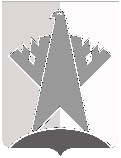 ДУМА СУРГУТСКОГО РАЙОНАХанты-Мансийского автономного округа - ЮгрыРЕШЕНИЕ«11» сентября 2020 года                                                                                                    № 974-нпа       г. СургутДума Сургутского района решила:1.	Внести в решение Думы Сургутского района от 25 марта 2014 года 
№ 492-нпа «Об утверждении Положения о размерах, условиях и порядке компенсации расходов на оплату стоимости проезда и провоза багажа к месту использования отпуска и обратно, компенсации расходов, связанных с переездом, лицам, работающим в органах местного самоуправления Сургутского района, муниципальных учреждениях Сургутского района» следующие изменения:1)	в абзаце третьем подпункта 2.2.1 пункта 2.2 раздела 2 приложения к 
решению слова «в случае» заменить словами «в случае,»;2)	в абзаце шестом подпункта 2.2.8 пункта 2.2 раздела 2 приложения к 
решению слова «в абзацах 3 и 5» заменить словами «в абзацах третьем и пятом»;3)	в абзаце десятом подпункта 2.2.8 пункта 2.2 раздела 2 приложения к решению слова «в абзацах 2 - 5» заменить словами «в абзацах втором - пятом»;4)	в подпункте 2.2.10 пункта 2.2 раздела 2 приложения к решению слова 
«в абзаце 5» заменить словами «в абзаце пятом»;5)	в абзаце пятом подпункта 2.3.12 пункта 2.3 раздела 2 приложения к решению слова «абзацами 1 - 4» заменить словами «абзацами первым - четвёртым»;6)	по тексту подпункта 2.3.12 пункта 2.3 раздела 2 приложения к решению слова «ФГУП «Госкорпорация по ОрВД» ГЦ ЕС ОрВД» заменить словами «ГЦ ЕС ОрВД ФГУП «Госкорпорация по ОрВД»»;7)	абзац второй подпункта 2.4.3 пункта 2.4 раздела 2 приложения к решению изложить в следующей редакции:«Для использования права на предварительную компенсацию расходов работник перед отъездом к месту использования отпуска представляет в структурное подразделение работодателя, осуществляющее ведение бухгалтерского учёта, документы, указанные в абзацах втором, третьем, а при проезде личным автотранспортом также в абзаце восемнадцатом подпункта 2.4.2 настоящего пункта.»;8)	в абзаце шестом подпункта 2.4.3 пункта 2.4 раздела 2 приложения к решению слова «пункта 2.4 Настоящего Положения» заменить словами «настоящего пункта», слова «в абзацах 3,18» заменить словами «в абзацах третьем, восемнадцатом», слова «пункта 2.4» заменить словами «настоящего пункта»;9)	в подпункте 2.4.4 пункта 2.4 раздела 2 приложения к решению слова «пункта 2.4 настоящего Положения» заменить словами «настоящего пункта»;10)	абзац третий подпункта 3.6.1 пункта 3.6 раздела 3 приложения к решению дополнить словами «либо сведения о трудовой деятельности (за период работы у данного работодателя) на бумажном носителе, заверенные надлежащим образом, или в форме электронного документа, подписанного усиленной квалифицированной электронной подписью.»;11)	в абзаце шестом подпункта 3.6.1 пункта 3.6 раздела 3 приложения к решению слова «указанных в абзацах 3, 4 и оригинал документа, указанного в абзаце 5» заменить словами «указанных в абзацах третьем, четвёртом и оригинал документа, указанного в абзаце пятом»;12)	в подпункте 3.6.3 пункта 3.6 раздела 3 приложения к решению слова «пунктом 3.6» заменить словами «пунктом 3.5»;13)	в абзаце одиннадцатом подпункта 3.6.4 пункта 3.6 раздела 3 приложения к решению слова «в абзацах 5-8» заменить словами «в абзацах пятом - восьмом», слова «в абзацах 9, 10» заменить словами «в абзацах девятом, десятом»;14)	в абзаце двенадцатом подпункта 3.6.4 пункта 3.6 раздела 3 приложения к решению слова «в абзаце 2» заменить словами «в абзаце втором».2.	Решение вступает в силу после его официального опубликования (обнародования).О внесении изменений в решение Думы Сургутского района от 25 марта 2014 года № 492-нпа «Об утверждении Положения о размерах, условиях и порядке компенсации расходов на оплату стоимости проезда и провоза багажа к месту использования отпуска и обратно, компенсации расходов, связанных 
с переездом, лицам, работающим 
в органах местного самоуправления Сургутского района, муниципальных учреждениях Сургутского 
района»Председатель Думы Сургутского районаА.П. Сименяк«11» сентября 2020 годаГлава Сургутского районаА.А. Трубецкой «11» сентября 2020 года